Сказка о золотых правилах безопасности в Интернет для учащихся младших классовВ некотором царстве, Интернет - государстве жил-был  Смайл-царевич-Тьютор-Королевич, который правил славным городом СоцОБРАЗом. И была у него невеста  – прекрасная  Смайл-царевна-Он-лайн-Королевна, день и ночь проводившая в виртуальных забавах. Сколько раз предупреждал её царевич об опасностях, подстерегающих в сети, но не слушалась его невеста. Не покладая рук трудился Смайл-царевич, возводя город СоцОБРАЗ, заботился об охране своих границ и обучая жителей города основам безопасности жизнедеятельности в Интернет-государстве. И не заметил он, как Интернет-паутина всё-таки затянула Смайл-царевну в свои коварные сети. Погоревал – да делать нечего: надо спасать невесту. Собрал он рать королевскую-СоцОбразову – дружину дистанционную и организовал "Регату" премудрую. Стали думать головы мудрые, как вызволить царевну из плена виртуального. И придумали они «Семь золотых правил безопасного поведения в Интернет», сложили их в котомку Смайл-царевичу, и отправился он невесту искать. Вышел на поисковую строку, кликнул по ссылкам поганым, а они тут как тут: сообщества Змея-искусителя-Горыныча, стрелялки-убивалки Соловья-разбойника, товары заморские купцов шоповских, сети знакомств-зазывалок русалочьих… Как же найти-отыскать Смайл-царевну? Крепко задумался Тьютор-королевич, надел щит антивирусный, взял в руки меч-кладенец кодовый, сел на коня богатырского и ступил в трясину непролазную. Долго бродил он, отбиваясь от реклам шоповских зазывающих и спамов завлекающих. И остановился на распутье игрища молодецкого трёхуровнего, стал читать надпись на камне, мохом заросшим: на первый уровень попадёшь – времени счёт потеряешь, до второго уровня доберёшься – от родных-близких отвернёшься, а на третий пойдёшь - имя своё забудешь. И понял Смайл-царевич, что здесь надо искать невесту. Взмахнул он своим мечом праведным и взломал код игрища страшного! Выскользнула из сетей разомкнувшихся Смайл-царевна, осенила себя паролем честным и бросилась в обьятия своего суженого. Обнял он свою невесту горемычную и протянул котомочку волшебную со словами поучительными: «Вот тебе оберег от козней виртуальных, свято соблюдай наказы безопасные!» Всегда помни своё Интернет-королевское имя (E-mail, логин, пароли) и не кланяйся всем подряд (не регистрируйся везде без надобности)! 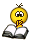 Не поддавайся ярким рекламам-указателям и не ходи тропками путанными на подозрительные сайты: утопнуть в трясине можно! 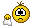 Если пришло письмо о крупном выигрыше – это «Лохотрон-грамота»: просто так выиграть невозможно, а если хочешь зарабатывать пиастры, нужно участвовать в полезных обучающих проектах – в «Регате…», например! 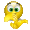 Чтобы не забыть тропинку назад и вернуться вовремя, бери с собой Клубок волшебный (заводи себе будильник, садясь за компьютер)! 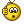 Если хочешь дружить с другими царствами-государствами, изучай полезные социальные сервисы Web 2.0: они помогут тебе построить «Мой королевский мир», свой царский блог, форум для глашатаев важных – друзей званных! 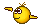 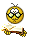 Не забывай обновлять антивирусную программу – иначе вирус Серый Волк съест весь твой компьютер! Не скачивай нелицензионные программные продукты – иначе пираты потопят твой корабль в бурных волнах Интернет! 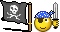 Залилась совестливыми слезами дева красная, дала своему наречённому слово честное, что не будет пропадать в забавах виртуальных, а станет трудиться на благо народа города своего СоцОБРАЗа, сама начнёт обучаться и помогать будет люду заблудшему и погрязшему в трясине сетевой. И зажили они дружно и счастливо с мечтою расширить границы образовательные. 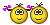 